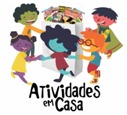 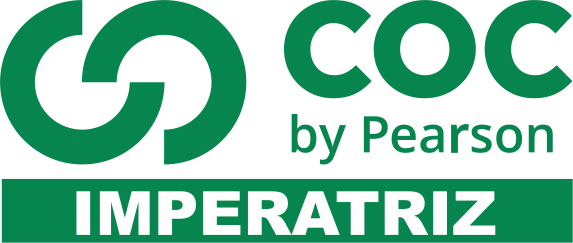 Leia o texto.
   	Para todas as tarefas que realizamos precisamos de algum tipo de energia.   	A energia que utilizamos para movimentar nosso corpo vem dos alimentos que comemos.   	A primeira forma de energia que o homem descobriu foi o fogo que ele utilizou para aquecer, cozinhar, iluminar, etc. De inicio para alimentar o fogo o homem utilizou lenha, que depois foi substituído por carvão mineral. Essa mudança foi fundamental, pois a lenha vem das árvores, já o carvão mineral como o nome já diz é um mineral.   	Com o passar do tempo o homem percebeu que ao esquentar a água conseguia obter vapor. Que durante algum tempo foi utilizado para movimentar vários tipos de máquinas, como por exemplo, as locomotivas.   	Depois de várias pesquisas descobriu-se o petróleo que é utilizado como fonte de energia até hoje. Do petróleo o homem retira a gasolina, o diesel, etc…, estes produtos são utilizados para movimentar os automóveis e outras máquinas. Porém a utilização destes combustíveis gera substancias tóxicas que poluem o ar, o solo e as águas, provocando danos a saúde e ao meio ambiente.   	No século XX o homem passou a retirar energia das águas, através das hidrelétricas, utilizando o movimento das águas para produzir energia elétrica. É essa energia que nós utilizamos em nossos aparelhos elétricos. 
01- Quais são as formas de energia abordadas no texto?____________________________________________________________________________________________________________________________________________________________________________________02- Como conseguimos nossa energia corporal?____________________________________________________________________________________________________________________________________________________________________________________ 03- Qual foi inicialmente a utilidade do fogo?____________________________________________________________________________________________________________________________________________________________________________________04- Qual foi a fonte de energia que movimentava as locomotivas, e o quais materiais produziam esta energia?____________________________________________________________________________________________________________________________________________________________________________________ 05- Quais produtos podem ser produzidos a partir do petróleo?____________________________________________________________________________________________________________________________________________________________________________________ 06-Qual fonte de energia foi descoberta no século XX?____________________________________________________________________________________________________________________________________________________________________________________